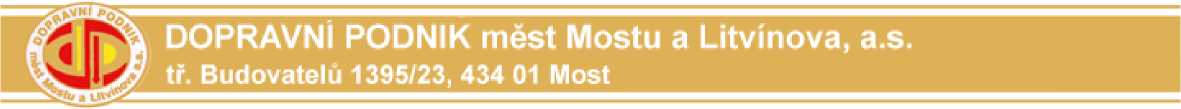 OBJEDNÁVKA č.Objednatel:DOPRAVNÍ PODNIK měst Mostu a Litvínova,a . s .tř. Budovatelů 1395/23434 01 MostIČ: 62242504	DIČ: CZ62242504Číslo účtu:Vystavil :Telefon:E-mail :Fax :Požadavkové listy:	0189/24Doprava:	dodavatelTermín dodání:	01.03.2024OK01.221-00124/24Datum: 28.02.2024Dodavatel:EGERIA, spol. s r.o.Horní 1071357 35 ChodovIČ: 49194445	DIČ: CZ49194445Č . Kat. čísloNázevMnožství MJ Cena/MJ1Nafta MHD Litvínov2Nafta MHD Most3456Nafta sanity MostNafta sanity LitvínovNafta ostatní vozidla MostNafta ostatní vozidla LitvínovCelkem (CZK):850,570.00Poznámka: